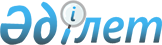 О внесении изменений в приказ исполняющего обязанности Министра финансов Республики Казахстан от 2 августа 2011 года № 390 "Об утверждении Альбома форм бухгалтерской документации для государственных учреждений"Приказ Министра финансов Республики Казахстан от 20 ноября 2015 года № 578. Зарегистрирован в Министерстве юстиции Республики Казахстан 21 декабря 2015 года № 12446

      В соответствии с пунктом 4 статьи 116 Бюджетного Кодекса Республики Казахстан от 4 декабря 2008 года, ПРИКАЗЫВАЮ:



      1. Внести в приказ исполняющего обязанности Министра финансов Республики Казахстан от 2 августа 2011 года № 390 «Об утверждении Альбома форм бухгалтерской документации для государственных учреждений» (зарегистрированный в Реестре государственной регистрации нормативных правовых актов № 7126, опубликованный в газете «Казахстанская правда» от 5 июня 2012 года № 169-170 (26988-26989)) следующие изменения:



      пункт 1 изложить в следующей редакции:

      «1. Утвердить Альбом форм бухгалтерской документации для государственных учреждений согласно приложениям 1-124 к настоящему приказу.»;



      приложения 9, 10, 11, 12, 13, 14, 15, 16, 18, 19, 67, 94 изложить в редакции согласно приложениям 1-12 к настоящему приказу.



      2. Департаменту методологии бухгалтерского учета и аудита Министерства финансов Республики Казахстан (Бектурова А.Т.) в установленном законодательном порядке обеспечить:

      1) государственную регистрацию настоящего приказа в Министерстве юстиции Республики Казахстан;

      2) размещение настоящего приказа на интернет-ресурсе Министерства финансов Республики Казахстан.

      3. Настоящий приказ вводится в действие со дня его государственной регистрации.      Министр финансов

      Республики Казахстан                       Б. Султанов

Приложение 1          

к приказу Министра финансов  

Республики Казахстан     

от 20 ноября 2015 года № 578  Приложение 9          

к приказу и.о. Министра финансов

Республики Казахстан     

от 2 августа 2011 года № 390  Форма № ОС-6     ____________________________________________________________________

      Наименование государственного учреждения (централизованной

                             бухгалтерии)      Инвентарная карточка № _______ учета основных средств и         инвестиционной недвижимости в государственных учреждениях____________________________________________________________________ 

             полное наименование и назначение объекта

____________________________________________________________________

                  местонахождение объекта       продолжение таблицы       продолжение       Оборотная сторона ф.№ ОС-6               Краткая индивидуальная характеристика объектаКарточку заполнил «____» _____________________ г.

____________________________________________________________________

      должность подпись (фамилия, имя, отчество (при его наличии))      Примечание:

      Инвентарная карточка формы № ОС-6 предназначена для учета основных средств и инвестиционной недвижимости, в том числе, зданий, сооружений и передаточных устройств, машин и оборудования, инструментов производственного (включая принадлежности) и хозяйственного инвентаря, транспортных средств и других основных средств по счетам 2310 «Земля», 2320 «Здания», 2330 «Сооружения», 2340 «Передаточные устройства», 2350 «Транспортные средства», 2360 «Машины и оборудование», 2370 «Инструменты, производственный и хозяйственный инвентарь», 2380 «Прочие основные средства», кроме животных (рабочий скот), растений, не связанных с сельскохозяйственной деятельностью в государственных учреждениях и по счету 2510 «Инвестиционная недвижимость», а также для учета долгосрочных активов по договорам концессии.

      Записи в Инвентарной карточке формы № ОС-6 производятся на основании первичных документов: актов приемки о вводе в эксплуатацию, технических паспортов заводов-изготовителей и других первичных документов. В Инвентарной карточке формы № ОС-6 указываются характерные признаки объектов (предметов): чертеж, модель, тип, марка, заводской номер, дата выпуска (изготовления), дата и № акта приемки объекта в эксплуатацию основных средств и инвестиционной недвижимости.

      В Инвентарную карточку формы № ОС-6 записывается сумма накопленной амортизации в тенге, норма амортизации, месяц и год, в котором последний раз начислялась амортизация. При этом графы 13 «Сумма накопленной амортизации, тенге» и 14 «Месяц и год, в котором последний раз начислялась амортизация» заполняются только при выбытии долгосрочного актива. В графе 8 «Источник финансирования (поступления)» указывается источник финансирования (поступления) основных средств и инвестиционной недвижимости: бюджетный - по субсчетам/счетам 6020 «Доходы от финансирования капитальных вложений»; 5012 «Финансирование капитальных вложений за счет внешних займов», 6010 «Доходы от финансирования текущей деятельности» или внебюджетный - по счетам 6050 «Доходы от спонсорской и благотворительной помощи», 6110 «Доходы от реализации товаров, работ и услуг», 6330 «Доходы от безвозмездного получения активов».

      В разделе «Краткая индивидуальная характеристика объекта» записываются только основные качественные и количественные показатели основного объекта, а также относящихся к нему важнейших пристроек, приспособлений и принадлежностей. Если в составе оборудования, приборов, вычислительной техники и другого оборудования имеются драгоценные металлы, то указывается перечень деталей, в составе которых имеются драгоценные металлы, наименование детали и масса металла, указанная в техническом паспорте.

      Если качественные и количественные показатели характеристики объекта в результате реконструкции, достройки и модернизации значительно изменены, то прежнюю инвентарную карточку, по которой учтен данный объект (в случае трудности отражения в ней всех показателей, характеризующих модернизированный или реконструированный объект в целом), допускается заменить новой. Прежнюю инвентарную карточку сохраняют как справочный документ (с обязательной отметкой о замене карточки).

Приложение 2         

к приказу Министра финансов 

Республики Казахстан     

от 20 ноября 2015 года № 578 

Приложение 10        

к приказу и.о. Министра финансов

Республики Казахстан      

от 2 августа 2011 года № 390  Форма № ОС-8____________________________________________________________________

      Наименование государственного учреждения (централизованной

                           бухгалтерии)    Инвентарная карточка № ___ учета животных (рабочий скот),

   растений, не связанных с сельскохозяйственной деятельностью

                 в государственных учреждениях      Оборотная сторона ф. № ОС-8Карточку заполнил __________________________________________________

         должность подпись (фамилия, имя, отчество (при его наличии))

«____» ____________ г.

      Примечание:

      Инвентарная карточка формы № ОС-8 применяется для индивидуального учета рабочего скота, а также для учета многолетних насаждений, не связанных с сельскохозяйственной деятельностью и капитальных затрат по улучшению земель (без сооружений) по субсчету 2383 «Прочие основные средства».

      Инвентарная карточка формы № ОС-8 также может быть использована и для группового учета животных.

      Краткая индивидуальная характеристика животных ограничивается основными показателями, указанными в карточке, так как их полная характеристика отражена в соответствующей зоотехнической документации.

      Многолетние насаждения учитываются по инвентарным объектам с указанием породы, количества высаженных единиц и площади. В стоимость объекта включаются затраты, относящиеся к принятым в эксплуатацию площадям, независимо от окончания всего комплекса работ.

      Учет капитальных затрат по улучшению земель ведется в разрезе мероприятий: планировка земельных участков, корчевка площадей под пашню, расчистка зарослей, очистка водоемов с указанием занимаемой площади и стоимости выполненных работ по каждому мероприятию.

      В графе «Источник финансирования (поступления)» указывается источник финансирования (поступления) животных (рабочий скот), растений, не связанных с сельскохозяйственной деятельностью: бюджетный - по субсчетам/счетам 6020 «Доходы от финансирования капитальных вложений»; 5012 «Финансирование капитальных вложений за счет внешних займов», 6010 «Доходы от финансирования текущей деятельности» или внебюджетный - по счетам 6050 «Доходы от спонсорской и благотворительной помощи», 6110 «Доходы от реализации товаров, работ и услуг», 6330 «Доходы от безвозмездного получения активов».

      В Инвентарной карточке формы № ОС-8 записывается сумма накопленной амортизации в тенге, шифр нормы амортизации, месяц и год, в котором последний раз начислялась амортизация, только по выбывшим долгосрочным активам. При этом следует иметь в виду, что по рабочему скоту, буйволам, волам, экспонатам животного мира (в зоопарках и других аналогичных учреждениях), а также по многолетним насаждениям не связанным с сельскохозяйственной деятельностью, не достигшим эксплуатационного возраста, амортизация не определяется.

Приложение 3            

к приказу Министра финансов     

Республики Казахстан       

от 20 ноября 2015 года № 578    Приложение 11           

к приказу и.о. Министра финансов

Республики Казахстан       

от 2 августа 2011 года № 390  Форма № ОС-9____________________________________________________________________

      Наименование государственного учреждения (централизованной

                            бухгалтерии)         Инвентарная карточка № _______ группового учета

          основных средств, инвестиционной недвижимости

                 в государственных учреждениях____________________________________________________________________

               полное наименование и назначение      продолжение таблицы      Оборотная сторона ф. № ОС-9        продолжение таблицыКарточку заполнил____________________________________________________

         должность подпись (фамилия, имя, отчество (при его наличии))

«____» __________________ г.      Примечание:

      Инвентарная карточка формы № ОС-9 применяется для группового учета однотипных объектов основных средств по счетам 2310 «Земля», 2320 «Здания», 2330 «Сооружения», 2340 «Передаточные устройства», 2350 «Транспортные средства», 2360 «Машины и оборудование», 2370 «Инструменты, производственный и хозяйственный инвентарь», 2380 «Прочие основные средства» и инвестиционной недвижимости по счету 2510 «Инвестиционная недвижимость» имеющих одно и то же производственно-хозяйственное назначение, техническую характеристику и стоимость находящихся на ответственном хранении у одного материально-ответственного лица. В карточках группового учета основных средств и инвестиционной недвижимости могут учитываться однотипные инструменты, станки, производственный и хозяйственный инвентарь, столовый и кухонный инвентарь, библиотечные фонды, сценическо-постановочные средства и другие основные средства.

      Записи в Инвентарных карточках формы № ОС-9 производятся по каждому предмету (комплекту) с указанием инвентарного номера, суммы. В графе 5 «Источник финансирования (поступления)» указывается источник финансирования (поступления) основных средств и инвестиционной недвижимости: бюджетный - по субсчетам/счетам 6020 «Доходы от финансирования капитальных вложений»; 5012 «Финансирование капитальных вложений за счет внешних займов», 6010 «Доходы от финансирования текущей деятельности» или внебюджетный - по счетам 6050 «Доходы от спонсорской и благотворительной помощи», 6110 «Доходы от реализации товаров, работ и услуг», 6330 «Доходы от безвозмездного получения активов». Массовый инвентарь (парты, инструменты и другой массовый инвентарь) можно записывать общими суммами с указанием количества и инвентарных номеров. Для сценическо-постановочных средств Инвентарные карточки формы № ОС-9 открываются по материально-ответственным лицам на предметы одного наименования, близкие по размерам, качеству материала и цен с указанием номенклатурного номера. Для учета библиотечных фондов открывается одна Инвентарная карточка формы № ОС-9, учет в ней ведется только в денежном выражении общей суммой.

Приложение 4          

к приказу Министра финансов  

Республики Казахстан     

от 20 ноября 2015 года № 578Приложение 12         

к приказу и.о. Министра финансов

Республики Казахстан      

от 2 августа 2011 года № 390  Форма № БА-3____________________________________________________________________

      Наименование государственного учреждения (централизованной

                             бухгалтерии)Инвентарная карточка учета биологических активов (животных) в                    государственных учреждениях                   Оборотная сторона ф. № БА-3Карточку заполнил ___________________________________________________

         должность подпись (фамилия, имя, отчество (при его наличии))

«____» _______________ г.

      Примечание:

      Применяется для учета биологических активов (животных) по счету 2610 «Животные». В графе «Источник финансирования (поступления)» указывается источник финансирования (поступления) биологических активов (животных): бюджетный - по субсчетам/счетам 6020 «Доходы от финансирования капитальных вложений»; 5012 «Финансирование капитальных вложений за счет внешних займов», 6010 «Доходы от финансирования текущей деятельности» или внебюджетный - по счетам 6050 «Доходы от спонсорской и благотворительной помощи», 6110 «Доходы от реализации товаров, работ и услуг», 6330 «Доходы от безвозмездного получения активов». Инвентарная карточка по форме № БА-3 ведется в бухгалтерии на каждый объект. Графа «Сумма накопленной амортизации, тенге» заполняется только по выбывшим долгосрочным активам. Форма заполняется в одном экземпляре на основании документов на поступление объекта, его перемещение и выбытие (списание).

Приложение 5          

к приказу Министра финансов  

Республики Казахстан    

от 20 ноября 2015 года № 578 Приложение 13         

к приказу и.о. Министра финансов

Республики Казахстан     

от 2 августа 2011 года № 390 Форма № БА-3А____________________________________________________________________

      Наименование государственного учреждения (централизованной

                        бухгалтерии)       Инвентарная карточка учета биологических активов

         (растений) в государственных учреждениях                      Оборотная сторона ф. № БА-3АКарточку заполнил ___________________________________________________

         должность подпись (фамилия, имя, отчество (при его наличии))

«____» _______________ г.

      Примечание:

      Применяется для учета биологических активов (растений) по счету 2620 «Многолетние насаждения». В графе «Источник финансирования (поступления)» указывается источник финансирования (поступления) биологических активов (растений): бюджетный - по субсчетам/счетам 6020 «Доходы от финансирования капитальных вложений», 5012 «Финансирование капитальных вложений за счет внешних займов», 6010 «Доходы от финансирования текущей деятельности» или внебюджетный - по счетам 6050 «Доходы от спонсорской и благотворительной помощи», 6110 «Доходы от реализации товаров, работ и услуг», 6330 «Доходы от безвозмездного получения активов». Инвентарная карточка по форме № БА-3А ведется в бухгалтерии на каждый объект. Графа «Сумма накопленной амортизации, тенге» заполняется только по выбывшим долгосрочным активам. Форма заполняется в одном экземпляре на основании документов на поступление объекта, его перемещение и выбытие (списание).

Приложение 6         

к приказу Министра финансов  

Республики Казахстан    

от 20 ноября 2015 года № 578Приложение 14        

к приказу и.о. Министра финансов

Республики Казахстан    

от 2 августа 2011 года № 390Форма № НОС-6____________________________________________________________________

       Наименование государственного учреждения (централизованной                             бухгалтерии)     Инвентарная карточка учета нематериальных активовКраткая характеристика ______________________________________________

_____________________________________________________________________

_____________________________________________________________________       продолжение таблицыКарточку заполнил ___________________________________________________

         должность подпись (фамилия, имя, отчество (при его наличии))

«____» _______________ г.

      Примечание:

      Применяется для учета всех видов нематериальных активов поступивших в государственное учреждение по счету 2710 «Нематериальные активы», а также для учета нематериальных активов по договорам концессии. В графе 4 «Источник финансирования (поступления)» указывается источник финансирования (поступления) нематериальных активов: бюджетный - по субсчетам/счетам 6020 «Доходы от финансирования капитальных вложений», 5012 «Финансирование капитальных вложений за счет внешних займов», 6010 «Доходы от финансирования текущей деятельности» или внебюджетный - по счетам 6050 «Доходы от спонсорской и благотворительной помощи», 6110 «Доходы от реализации товаров, работ и услуг», 6330 «Доходы от безвозмездного получения активов». Инвентарная карточка по форме № НОС-6 открывается бухгалтерской службой на каждый отдельный объект нематериальных активов. При этом графы 8 «Сумма накопленной амортизации, тенге» и 12 «Месяц и год, в котором последний раз начислялась амортизация» заполняются только при выбытии долгосрочного актива.

      Форма заполняется в одном экземпляре на основании документов, подтверждающих факт получения государственным учреждением объекта нематериальных активов: «Акта приемки-передачи нематериальных активов», технической и другой документации подтверждающей получение нематериальных активов.

      Основанием для отметок о выбытии нематериальных активов при передаче другому государственному учреждению является «Акт приемки-передачи нематериальных активов».

Приложение 7           

к приказу Министра финансов  

Республики Казахстан     

от 20 ноября 2015 года № 578 Приложение 15          

к приказу и.о. Министра финансов

Республики Казахстан       

от 2 августа 2011 года № 390  Форма № ДА-10____________________________________________________________________

      Наименование государственного учреждения (централизованной

                        бухгалтерии)    Опись инвентарных карточек по учету долгосрочных активов

                 в государственных учреждениях      за период с «____» _________________________ г.

      по «____» _________________________ г.

      По данному образцу печатать все страницы ф. № ДА-10

      ________________________________________________________

           наименование классификационной группы                 и т.д. до конца (линовка через 16 пунктов)Опись заполнил _____________________________________________________

         должность подпись (фамилия, имя, отчество (при его наличии))

«____» ____________ г.      Примечание:

      Опись инвентарных карточек по форме № ДА-10 применяется для регистрации инвентарных карточек, оформляемых при аналитическом учете долгосрочных активов. Опись инвентарных карточек по форме № ДА-10 составляют в одном экземпляре бухгалтерской службой в целях контроля за сохранностью инвентарных карточек.

      Записи в Описи инвентарных карточек по форме № ДА-10 ведутся в разрезе групп долгосрочных активов, с указанием года открытия карточек. Для каждой группы отводится соответствующее количество страниц. Нумерация ведется по каждой группе, начиная с номера 1. В централизованных бухгалтериях Описи инвентарных карточек по форме № ДА-10 -ведутся в таком же порядке по каждому обслуживаемому государственному учреждению.

      При выбытии и перемещении долгосрочных активов в графе «Примечание» описи указывается дата (число, месяц, год) и номер мемориального ордера.

Приложение 8         

к приказу Министра финансов 

Республики Казахстан    

от 20 ноября 2015 года № 578 Приложение 16        

к приказу и.о. Министра финансов

Республики Казахстан    

от 2 августа 2011 года № 390 Форма № ДА-13____________________________________________________________________

      Наименование государственного учреждения (централизованной

                      бухгалтерии)              Инвентарный список долгосрочных активов

               (по месту их нахождения и эксплуатации)____________________________________________________________________

                        подразделение, отдел             и т.д. до конца (линовка через 16 пунктов)                    Оборотная сторона ф. № ДА -13              и т.д. до конца (линовка через 16 пунктов)Инвентарный список заполнил _______________________________________

        должность подпись (фамилия, имя, отчество (при его наличии))      Примечание:

      Инвентарный список по форме № ДА -13 долгосрочных активов ведется по следующим счетам 2310 «Земля», 2320 «Здания», 2330 «Сооружения», 2340 «Передаточные устройства», 2350 «Транспортные средства», 2360 «Машины и оборудование», 2370 «Инструменты, производственный и хозяйственный инвентарь», 2380 «Прочие основные средства», 2510 «Инвестиционная недвижимость», 2610 «Животные», 2620 «Многолетние насаждения», 2710 «Нематериальные активы», а также для учета долгосрочных активов по договорам концессии. Применяется в местах нахождения (эксплуатации) объектов (предметов) долгосрочных активов для по объектного учета, а также по каждому материально-ответственному лицу. В графе 5 «Источник финансирования (поступления)» указывается источник финансирования (поступления) долгосрочных активов: бюджетный - по субсчетам/счетам 6020 «Доходы от финансирования капитальных вложений», 5012 «Финансирование капитальных вложений за счет внешних займов», 6010 «Доходы от финансирования текущей деятельности» или внебюджетный - по счетам 6050 «Доходы от спонсорской и благотворительной помощи», 6110 «Доходы от реализации товаров, работ и услуг», 6330 «Доходы от безвозмездного получения активов».

      Данные по объектному учету долгосрочных активов по местам их нахождения (эксплуатации) тождественны записям в инвентарных карточках учета долгосрочных активов, произведенными бухгалтерской службой.

Приложение 9          

к приказу Министра финансов  

Республики Казахстан    

от 20 ноября 2015 года № 578 Приложение 18         

к приказу и.о. Министра финансов

Республики Казахстан    

от 2 августа 2011 года № 390 Форма № 326-НМА____________________________________________________________________

      Наименование государственного учреждения (централизованной

                        бухгалтерии)         Оборотная ведомость по нематериальным активам

                        за ________ г.____________________________________________________________________

наименование счета/субсчета и фамилия и.о. материально-ответственного

                               лицаДата проверок

Подпись главного бухгалтера                    2-я страница ф. № 326- НМА      и т.д. до конца (линовка через 16 пунктов)                    3-я страница ф. № 326- НМА      и т.д. до конца (линовка через 16 пунктов)                  Вкладной лист № 2 к ф. № 326- НМА      и т.д. до конца (линовка через 16 пунктов)      Оборотная сторона вкладного листа № 2 к ф. № 326- НМА      и т.д. до конца (линовка через 16 пунктов)      Примечание:

      Оборотная ведомость по форме № 326-НМА применяется для контроля за правильностью бухгалтерских записей, по счетам синтетического и аналитического учета нематериальных активов 2710 «Нематериальные активы».

      Оборотная ведомость по форме № 326-НМА составляется ежемесячно по себестоимости (первоначальной стоимости), остатки по счетам нематериальных активов в оборотной ведомости сверяются с остатками в книге по форме № 308 «Журнал-главная».

Приложение 10        

к приказу Министра финансов 

Республики Казахстан    

от 20 ноября 2015 года № 578Приложение 19        

к приказу и.о. Министра финансов

Республики Казахстан     

от 2 августа 2011 года № 390  Форма № 326-ИН____________________________________________________________________

      Наименование государственного учреждения (централизованной

                        бухгалтерии)       Оборотная ведомость по инвестиционной недвижимости

                      за ________ г.____________________________________________________________________

наименование счета/субсчета и фамилия и.о. материально-ответственного                                лицаДата проверок

Подпись главного бухгалтера                         2-я страница ф. № 326-ИН      и т.д. до конца (линовка через 16 пунктов)                      3-я страница ф. № 326-ИН      и т.д. до конца (линовка через 16 пунктов)                   Вкладной лист № 2 к ф. № 326-ИН      и т.д. до конца (линовка через 16 пунктов)        Оборотная сторона вкладного листа № 2 к ф. № 326-ИН       и т.д. до конца (линовка через 16 пунктов)      Примечание:

      Оборотная ведомость по форме № 326-ИН применяется для контроля за правильностью бухгалтерских записей, по счетам синтетического и аналитического учета инвестиционной недвижимости 2510 «Инвестиционная недвижимость». Оборотная ведомость по форме № 326-ИН составляется ежемесячно по себестоимости (первоначальной стоимости), остатки по счетам инвестиционной недвижимости в оборотной ведомости сверяются с остатками в книге по форме № 308 «Журнал-главная»

Приложение 11       

к приказу Министра финансов 

Республики Казахстан     

от 20 ноября 2015 года № 578Приложение 67         

к приказу и.о. Министра финансов

Республики Казахстан     

от 2 августа 2011 года № 390Форма № 463____________________________________________________________________

      Наименование государственного учреждения (централизованной

                     бухгалтерии)         Расчет резерва по неиспользованным отпускам

                    за ______________ г.      продолжение таблицыРасчет составил _____________________________________________________

         должность подпись (фамилия, имя, отчество (при его наличии))

Проверил:_________________________________________________________

      должность подпись (фамилия, имя, отчество (при его наличии))

Главный бухгалтер ______________________________________

         должность подпись (фамилия, имя, отчество (при его наличии))      Примечание:

      Бухгалтерская служба составляет Расчет по форме № 463 по субсчету 3246 «Краткосрочная кредиторская задолженность перед работниками по неиспользованным отпускам». В Расчете по форме № 463 отражаются следующие данные: фамилия, имя, отчество работников государственного учреждения, количество дней неиспользованного отпуска прошлых периодов, количество дней отпуска за отчетный период количество дней предоставленного отпуска за отчетный период, количество дней неиспользованного отпуска на конец отчетного периода, сальдо резерва по неиспользованным отпускам на начало отчетного периода, уменьшение резерва по неиспользованным отпускам за отчетный период, среднедневная заработная плата (данный показатель переносится по форме № 425 «Расчет о представлении отпуска (увольнении)» по каждому сотруднику), в графе 10 по форме № 463 производится начисление суммы в резерв по неиспользованным отпускам. Данная форма заполняется один раз в год, по состоянию на 31 декабря отчетного года.

Приложение 12       

к приказу Министра финансов 

Республики Казахстан   

от 20 ноября 2015 года № 578Приложение 94       

к приказу и.о. Министра финансов

Республики Казахстан   

от 2 августа 2011 года № 390Форма № 409__________________________________________________________________

      Наименование государственного учреждения (централизованной

                      бухгалтерии)                      Мемориальный ордер 15

                     за _________________ г

               Накопительная ведомость начисления

                доходов от необменных операций      продолжениеИсполнитель _________________________________________________________

        должность подпись (фамилия, имя, отчество (при его наличии))

Главный бухгалтер _____________________ Приложение на ________ листах

               должность подпись (фамилия, 

            имя, отчество (при его наличии))      Примечание:

      Применяется для начисления доходов от необменных операций по счетам 6010 «Доходы от финансирования текущей деятельности», 6020 «Доходы от финансирования капитальных вложений», 6030 «Доходы по трансфертам», 6040 «Доходы от финансирования по выплате субсидий», 6050 «Доходы от спонсорской и благотворительной помощи», 6060 «Доходы по грантам», 6070 «Доходы от финансирования за счет внешних займов», 6080 «Прочие доходы от необменных операций» и 6090 «Возврат остатков бюджетных средств». В Накопительной ведомости по форме № 409 мемориальный ордер 15, на основании соответствующих документов доходы от необменных операций группируются по видам. В конце месяца в Накопительной ведомости по форме № 409 подводятся итоги, которые соответствующей корреспонденцией оформляются мемориальным ордером 15 по форме № 409. Мемориальный ордер 15 подписывается исполнителем и главным бухгалтером или лицом им уполномоченным, после чего данные переносятся в книгу по форме № 308 «Журнал-главная».
					© 2012. РГП на ПХВ «Институт законодательства и правовой информации Республики Казахстан» Министерства юстиции Республики Казахстан
				Чертеж №, проектМодель, тип, маркаЗаводской номер, дата выпуска (изготовления)Дата и № акта приемки объекта в эксплуатациюИнвентарный номерСинтетический счетШифр аналитического учета1234567Источник финансирования (поступления)Шифр нормы амортизации/ или срок полезного использованияСебестоимость (первоначальная стоимость), тенгеЛиквидацион- ная стоимость, тенгеНорма амортиза-

ции, %Сумма накопленной амортизации, тенгеМесяц и год, в котором последний раз начисляется амортизация891011121314Отметка об оприходовании объектаОтметка об оприходовании объектаВыбытие/внутреннее перемещениеВыбытие/внутреннее перемещениеВыбытие/внутреннее перемещениеДостройка, реконструкция модернизацияДостройка, реконструкция модернизацияДостройка, реконструкция модернизацияКапитальный ремонтКапитальный ремонтБухгалтерская записьБухгалтерская записьБухгалтерская записьБухгалтерская записьПричины выбытияБухгалтерская записьБухгалтерская записьБухгалтерская записьБухгалтерская записьБухгалтерская записьДа- таНаименование, дата и № документаДа- таНаименование, дата и № документаПричины выбытияДа- таНаименование, дата и № документаСумма, тенгеДа- таНаименование, дата и № документа15161718192021222324Капитальный ремонтКапитальный ремонтКапитальный ремонтКапитальный ремонтКапитальный ремонтКапитальный ремонтКапитальный ремонтПереоценка основных средств и инвестиционной недвижимостиПереоценка основных средств и инвестиционной недвижимостиПереоценка основных средств и инвестиционной недвижимостиБухгалтерская записьБухгалтерская записьБухгалтерская записьБухгалтерская записьБухгалтерская записьБухгалтерская записьБухгалтерская записьДа- таНаименование, дата и № документаПереоцененная стоимость, тенгеСумма, тенгеДа- таНаименование, дата и № документаСумма, тенгеДа- таНаименование, дата и № документаСумма, тенгеДа- таНаименование, дата и № документаПереоцененная стоимость, тенге25262728293031323334Наименование конструктивных элементов и других признаков, характеризующих объектМатериалы, размеры и прочие сведенияМатериалы, размеры и прочие сведенияМатериалы, размеры и прочие сведенияМатериалы, размеры и прочие сведенияМатериалы, размеры и прочие сведенияНаименование конструктивных элементов и других признаков, характеризующих объектОсновной объектВажнейшие пристройки, приспособления и принадлежности, относящиеся к основному средству, инвестиционной недвижимостиВажнейшие пристройки, приспособления и принадлежности, относящиеся к основному средству, инвестиционной недвижимостиВажнейшие пристройки, приспособления и принадлежности, относящиеся к основному средству, инвестиционной недвижимостиВажнейшие пристройки, приспособления и принадлежности, относящиеся к основному средству, инвестиционной недвижимостиНаименование конструктивных элементов и других признаков, характеризующих объектОсновной объектНаименованиеНаименованиеНаименованиеНаименованиеНаименование конструктивных элементов и других признаков, характеризующих объектОсновной объект1. Фундамент, основание1. Фундамент, основание2. Стены, колонны, опоры2. Стены, колонны, опоры3. Кровля (крыша)3. Кровля (крыша)4. Объем по наружному обмеру, м3 4. Объем по наружному обмеру, м3 общая площадь, м2общая площадь, м2жилая площадь, м2жилая площадь, м2емкость, м3 емкость, м3 протяженность, мпротяженность, м5. 5. 6.6.Код государственного учрежденияПолное наименование и назначение Инвентарный №Инвентарный №От кого поступилоУчетная книжка, паспорт №Учетная книжка, паспорт №МестонахождениеДата рождения (закладки)Дата и № акта приемкиСинтетический счетИсточник финансирования (поступления)Шифр нормы амортизацииСумма накопленной амортизации, в тенгеМесяц и год, в котором последний раз начисляется амортизацияОтметка об оприходованииОтметка об оприходованииОтметка об оприходованииОтметка об окончательном выбытииОтметка об окончательном выбытииОтметка об окончательном выбытииПричина выбытияБухгалтерская записьБухгалтерская записьСправедливая стоимость (себестоимость), тенгеБухгалтерская записьБухгалтерская записьСправедливая стоимость (себестоимость), тенгеПричина выбытияДатаНаименование, дата и № документаСправедливая стоимость (себестоимость), тенгеДатаНаименование, дата и № документаСправедливая стоимость (себестоимость), тенгеПричина выбытияВнутреннее перемещениеВнутреннее перемещениеВнутреннее перемещениеКраткая индивидуальная характеристикаКраткая индивидуальная характеристикаНакладнаяНакладнаяНаименование получателяЖивотныхЖивотныхДата№Наименование получателяПорода (породность)Порода (породность)КличкаМасть, приметыМноголетних насажденийМноголетних насажденийПородыДеревьев ________Количество, шт.Кустов ________Площадьга _________Участок (полоса), №______Государственное учреждениеМатериально-ответственное лицоИнвентарный №Синтетический счетИсточник финансирования (поступления)Шифр нормы амортизации/ или срок полезного использованияНорма амортизации, %Сумма накопленной амортизации, тенгеМесяц и год, в котором последний раз начисляется амортизацияПереоценка основных средств, инвестиционной недвижимости12345678910Инв. №ПоступилоПоступилоПоступилоПоступилоПоступилоВыбыло/внутреннее перемещениеВыбыло/внутреннее перемещениеВыбыло/внутреннее перемещениеВыбыло/внутреннее перемещениеВыбыло/внутреннее перемещениеИнв. №ДатаНаименование, дата и № документаКоли чествоСебестоимость (первоначальная стоимость), тенгеСумма, тенгеДатаНаименование, дата и № документаКоличествоСебестоимость (первоначальная стоимость), тенгеСумма, тенге1112131415161718192021Достройка, реконструкция, модернизацияДостройка, реконструкция, модернизацияДостройка, реконструкция, модернизацияКапитальный ремонтКапитальный ремонтКапитальный ремонтПереоценка основных средств и инвестиционной недвижимостиПереоценка основных средств и инвестиционной недвижимостиПереоценка основных средств и инвестиционной недвижимостиОстатокОстатокОстатокБухгалтерская записьБухгалтерская записьБухгалтерская записьБухгалтерская записьБухгалтерская записьБухгалтерская записьПереоценка основных средств и инвестиционной недвижимостиПереоценка основных средств и инвестиционной недвижимостиПереоценка основных средств и инвестиционной недвижимостиОстатокОстатокОстатокДатаНаименование, дата и № документаСумма, тенгеДа таНаименование, дата и № документаСумма,тенгеДа таНаименование, дата и № документаПереоцененная стоимость, тенгеКоличествоСебестоимость (первона чальная стоимость), тенгеСумма,тенге222324252627282930313233Инв. №ПоступилоПоступилоПоступилоПоступилоПоступилоВыбыло/внутреннее перемещениеВыбыло/внутреннее перемещениеВыбыло/внутреннее перемещениеВыбыло/внутреннее перемещениеВыбыло/внутреннее перемещениеИнв. №Да таНаименование, дата и № документаКоличествоСебестоимость (первоначальная стоимость), тенгеСумма, тенгеДа таНаименование, дата и № документаКоличествоСебестоимость (первоначальная стоимость), тенгеСумма, тенге1112131415161718192021Достройка, реконструкция, модернизацияДостройка, реконструкция, модернизацияДостройка, реконструкция, модернизацияКапитальный ремонтКапитальный ремонтКапитальный ремонтПереоценка основных средств и инвестиционной недвижимостиПереоценка основных средств и инвестиционной недвижимостиПереоценка основных средств и инвестиционной недвижимостиОстатокОстатокОстатокБухгалтерская записьБухгалтерская записьБухгалтерская записьБухгалтерская записьБухгалтерская записьБухгалтерская записьПереоценка основных средств и инвестиционной недвижимостиПереоценка основных средств и инвестиционной недвижимостиПереоценка основных средств и инвестиционной недвижимостиОстатокОстатокОстатокДатаНаименование,дата и № документаСумма,тенгеДатаНаименование, дата и № документаСумма,тенгеДатаНаименование,дата и № документаПереоцененная стоимость, тенгеКоличествоСебестоимость (первоначальная стоимость), тенгеСумма,тенге222324252627282930313233Код государственного учрежденияПолное наименование и назначение Инвентарный №Инвентарный №От кого поступилоУчетная книжка, паспорт №Учетная книжка, паспорт №МестонахождениеДата рождения (закладки)Дата и № акта приемкиСинтетический счетИсточник финансирования (поступления)Шифр нормы амортизацииСумма накопленной амортизации, тенгеКоличество головМасса, кгЦена за единицу, тенгеСумма, тенгеОтметка об оприходованииОтметка об оприходованииСправедливая стоимость (себестоимость), тенгеОтметка об окончательном выбытииОтметка об окончательном выбытииОтметка об окончательном выбытииПричина выбытияБухгалтерская записьБухгалтерская записьСправедливая стоимость (себестоимость), тенгеБухгалтерская записьБухгалтерская записьСправедливая стоимость (себестоимость), тенгеПричина выбытияДатаНаименование, дата и № документаСправедливая стоимость (себестоимость), тенгеДатаНаименование, дата и № документаСправедливая стоимость (себестоимость), тенгеПричина выбытияВнутреннее перемещениеВнутреннее перемещениеВнутреннее перемещениеКраткая индивидуальная характеристикаКраткая индивидуальная характеристикаНакладнаяНакладнаяНаименование получателяЖивотныхЖивотныхДата№Порода (породность)КличкаМасть, приметыКод государственного учрежденияКод государственного учрежденияПолное наименование и назначениеИнвентарный №Инвентарный №От кого поступилУчетная книжка, паспорт №Учетная книжка, паспорт №МестонахождениеДата рождения (закладки)Дата и № акта приемкиСинтетический счетИсточник финансирования (поступления)Шифр нормы амортизацииСумма накопленной амортизации, тенгеСорт, категория, возрастКоличествоМасса (брутто), кгМасса (тара), кгМасса (нетто), кгЦена за единицу, тенгеСумма, тенгеОтметка об оприходованииОтметка об оприходованииОтметка об оприходованииОтметка об окончательном выбытииОтметка об окончательном выбытииОтметка об окончательном выбытииПричина выбытияБухгалтерская записьБухгалтерская записьСправедливая стоимость (себестоимость), тенгеБухгалтерская записьБухгалтерская записьСправедливая стоимость (себестоимость), тенгеПричина выбытияДатаНаименование, дата и № документаСправедливая стоимость (себестоимость), тенгеДатаНаименование, дата и № документаСправедливая стоимость (себестоимость), тенгеПричина выбытияВнутреннее перемещениеВнутреннее перемещениеВнутреннее перемещениеКраткая индивидуальная характеристикаКраткая индивидуальная характеристикаНакладнаяНакладнаяНаименование получателяМноголетних насажденийМноголетних насажденийДата№ПородаДеревьев ________Количество, шт.Кустов _____Площадьга _____________Участок (полоса), № 

____Дата принятия на учет и номер документаРегистрационный номерСинтетический счетИсточник финансирования (поступления)Себестоимость (первоначальная стоимость), тенгеШифр нормы амортизации/или срок полезного использования123456Норма амортизации, %Сумма накопленной амортизации, тенгеВыбытие/внутреннее перемещениеВыбытие/внутреннее перемещениеПричина выбытияМесяц и год, в котором последний раз начислялась амортизацияНорма амортизации, %Сумма накопленной амортизации, тенгеДатаНаименование, дата и № документаПричина выбытияМесяц и год, в котором последний раз начислялась амортизация789101112Номер карточкиИнвентарный номерНаименование объектовПримечание1234Инвентарная карточка или запись в инвентарной книгеИнвентарная карточка или запись в инвентарной книгеИнвентарный номерПолное наименование объектаИсточник финансирования (поступления)Себестоимость (первоначальная стоимость), тенгеВыбытие (перемещение)Выбытие (перемещение)Выбытие (перемещение)Инвентарная карточка или запись в инвентарной книгеИнвентарная карточка или запись в инвентарной книгеИнвентарный номерПолное наименование объектаИсточник финансирования (поступления)Себестоимость (первоначальная стоимость), тенгедокументдокументПричина выбытия (перемещение)номердатаИнвентарный номерПолное наименование объектаИсточник финансирования (поступления)Себестоимость (первоначальная стоимость), тенгедатаномерПричина выбытия (перемещение)123456789Инвентарная карточка или запись в инвентарной книгеИнвентарная карточка или запись в инвентарной книгеИнвен- тарный номерПолное наименование объектаИсточник финансирова- ния (поступления)Себестоимость (первоначаль-ная стоимость), тенгеВыбытие (перемещение)Выбытие (перемещение)Выбытие (перемещение)Инвентарная карточка или запись в инвентарной книгеИнвентарная карточка или запись в инвентарной книгеИнвен- тарный номерПолное наименование объектаИсточник финансирова- ния (поступления)Себестоимость (первоначаль-ная стоимость), тенгедокументдокументПричина выбытия (перемещение)номердатаИнвен- тарный номерПолное наименование объектаИсточник финансирова- ния (поступления)Себестоимость (первоначаль-ная стоимость), тенгедатаномерПричина выбытия (перемещение)123456789№ п/пИнвентарный номерНаименование объекта (предмета, комплекта)Остаток на 1 _____ г.Оборот за __________ Оборот за __________ № п/пИнвентарный номерНаименование объекта (предмета, комплекта)Остаток на 1 _____ г.дебеткредитОстаток на 1 _____ г.Оборот за __________Оборот за __________Остаток на 1 _____ г.Остаток на 1 _____ г.Остаток на 1 _____ г.ПримечаниеОстаток на 1 _____ г.дебеткредитОстаток на 1 _____ г.Остаток на 1 _____ г.Остаток на 1 _____ г.Примечание№ п/пИнвентарный номерНаименование объекта (предмета, комплекта)Остаток на 1 _____ г.Оборот за __________ Оборот за __________ № п/пИнвентарный номерНаименование объекта (предмета, комплекта)Остаток на 1 _____ г.дебеткредитОстаток на 1 _____ г.Оборот за __________Оборот за __________Остаток на 1 _____ г.Остаток на 1 _____ г.Остаток на 1 _____ г.ПримечаниеОстаток на 1 _____ г.дебеткредитОстаток на 1 _____ г.Остаток на 1 _____ г.Остаток на 1 _____ г.ПримечаниеФамилия, имя, отчествоКоличество дней неиспользованного отпуска прошлых периодовКоличество дней отпуска за отчетный период,Всего (гр.2+ гр.3)Количество дней предоставленного отпуска за отчетный период12345ИтогоКоличество дней неиспользованного отпуска на конец отчетного периода (гр.4-гр.5)Сальдо резерва по неиспользованным отпускам на начало отчетного периода, тенгеУменьшение резерва по неиспользованным отпускам за отчетный период, тенгеСреднедневная заработная плата, тенгеНачислено в резерв по неиспользованным отпускам на конец отчетного периода, тенге (гр.6*гр.9)678910№ п/пДата№ документаСодержание операцииКод государственного учреждения12345в дебет счетов в дебет счетов в дебет счетов в дебет счетов в дебет счетов в дебет счетов в дебет счетов в дебет счетов в дебет счетов в дебет счетов 60

1060

2060

3060

4060

5060

6060

7060

8060

90Итого52

10Итого6789101112131415161718192021222324с кредита счетов с кредита счетов с кредита счетов с кредита счетов с кредита счетов с кредита счетов с кредита счетов с кредита счетов с кредита счетов с кредита счетов 60

1060

2060

3060

4060

5060

6060

7060

8060

90Итого10

4010

8010

9052

1052

20Итого26272829303132334435363738394041424344